Publicado en Madrid el 04/03/2024 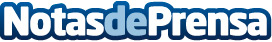 Pepsi lanza su nueva imagen en EspañaLa marca de refrescos renueva su logo, el diseño de sus envases y su identidad visual por primera vez tras 14 años en más de 120 países. Para anunciar este cambio histórico, el pistoletazo de salida ha sido la celebración de eventos con espectaculares experiencias inmersivas enfocadas al canal hosteleríaDatos de contacto:Emma MontanéTinkle662024416Nota de prensa publicada en: https://www.notasdeprensa.es/pepsi-lanza-su-nueva-imagen-en-espana_1 Categorias: Gastronomía Marketing Sociedad Industria Alimentaria Actualidad Empresarial http://www.notasdeprensa.es